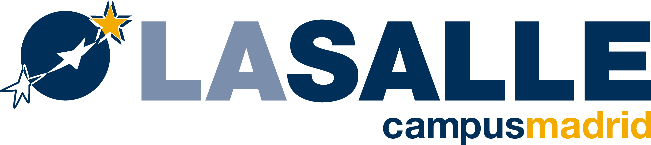 AUTORIZACIÓN PARA USO DE IMAGENEn Europa y en España existen normas de protección de datos pensadas para proteger la información personal de las personas mayores de edad, o en su caso, del menor a su cargo, y que son de obligado cumplimiento para nuestra entidad. Por ello, es muy importante para nosotros que entienda qué vamos a hacer con los datos personales que le solicitamos. En este caso, le pedimos permiso para usar tales datos con otra finalidad, en concreto: para la captación de imágenes en el taller que se realiza por la Semana de la Ciencia.Pretendemos ser totalmente transparentes y darle el control sobre sus datos y/o los del menor a su cargo, con un lenguaje sencillo y opciones claras que le permiten decidir qué haremos con tal información. Además, puede conocer qué información tenemos sobre el menor a su cargo, rectificarla, eliminarla o solicitar el traspaso de la misma a otra entidad. Para ello diríjase a: Centro Universitario La Salle, Calle La Salle, 10 – 28023 Madrid, adjuntando fotocopia de su DNI.Imágenes en canales de comunicación (página web y redes sociales y medios similares)He sido informado de todo lo que conlleva el tratamiento de los datos personales y consiento la captación de imágenes de mi hijo/a o menor a mi para publicar en los canales de comunicación del Centro Universitario La Salle con un fin exclusivamente informativo y divulgativo.SÍNO En el caso de personas menores de 14 años o incapaces, deberá otorgar su permiso el padre y la madre o tutores del menor o incapaz.Alumno:	Alumno:	Firma del padre, madre o tutor:Firma del padre, madre o tutor:D. /Dña.: 		D. /Dña.: 		DNI: 		DNI: 		Fecha: 		Fecha: 		